SFM Annual Report 2019						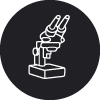 The Board of the Swedish Society for Microbiology (SFM) hereby announces ourAnnual Report for 2019.During 2019 SFM was actively involved in a number of activities.At the end of 2019 we had 240 paid members involved in the society.During 2019 the board held 7 meetings, by phone conference or in person. Conferences:Our main focus for 2019 was the National Infection Biology meeting which we organized together with the National Doctoral Programme for Infection and Antibiotics (NDPIA). The meeting was held at Aronsborg, outside Bålsta on 14-15th of October 2019. The meeting was 2 days and one night and was very well attended by both senior researchers and younger researchers working in the fields of Infection Biology across Sweden.  We had 5 internationally invited speakers, 2 of whom, Jost Enninga from Institute Pasteur and Joan Geoghegan from Trinity College were invited guests of SFM. We had approximately 150 attendees across the 2 days of the conference. The feedback we received from both attendees and speakers was very positive. We will aim to organize this meeting together with the National Infection Programme every second year.SFM is also a co-organizer of the Infection Week & Microbiology Spring Meeting, a week-long microbiology meeting held in conjunction with Microbiological associations (FKM, RFM and SFM), and the Infectious Diseases associations (SILF and IFIS). 2019, this meeting was held in Jönköping and had more than 500 participants involved in a variety of scientific tracks, see link: https://infektionmikro2019.se/.  Infektionsvecka 2020 has unfortunately been postponed at this stage due to the Coronavirus pandemic.Travel Grants:SFM Travel Grants are announced on our website: Mikrobiologi.net. SFM has supported 9 members during 2019 with our own travel grants to assist with the costs of attending conferences. FEMS: Per-Eric Lindgren, our Vice-President attended the FEMS delegate meeting in 2019 and gave a report to the board at the following board meeting.  Board for 2019: Our annual meeting was held during the spring meeting in Jönköping. The board with links to their bios can be found at: http://www.mikrobiologi.net/organization/roles.php?oid=3Finances: As far as the association's results and financial position are concerned, reference is made to the treasurer's earnings statement for 2019.Keira Melican, SFM Chairman, for the SFM board.